Communications Toolkit for 4-H Partners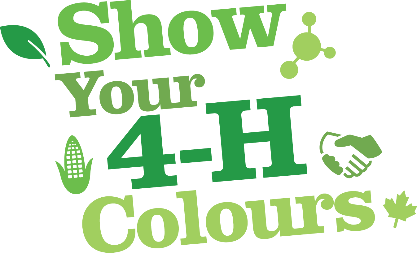 Updated October 2019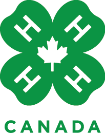 Visit the Official Campaign WebsiteGet involved with this exciting campaign at showyour4hcolours.ca.About Show Your 4-H ColoursShow Your 4-H Colours is 4-H Canada’s annual campaign to celebrate the 4-H movement across Canada.Every November, 4-H members, leaders, alumni and supporters alike come together to wear green, celebrate, and give back to both the environment and to 4-H, while spreading awareness of the positive impact the 4-H program is making in Canada and abroad. This campaign highlights the incredible things 4-H youth are doing in their communities and how the 4-H program is creating responsible, caring and contributing young leaders.How to Celebrate Show Your 4-H ColoursWear green on Show Your 4-H Colours DayOn November 6, join thousands of youth, volunteers, alumni and supporters from coast to coast for Show Your 4-H Colours Day as they wear their favourite green and celebrate 4-H!Encourage your coworkers and your network to join you in wearing green on November 6 and share photos in your green on social media using #ShowYour4HColours.Download the poster to hang up in your workplace to encourage your workplace to wear green and meet up for a group photo on November 6.Share your 4-H colours on social mediaUse #ShowYour4HColours on all social media platforms to share how you’re showing your 4-H colours and what 4-H means to you.Buy green 4-H merchandiseGet your green on and shop all the green merchandise the 4-H Canada Store has to offer.Spread the wordTell everyone you know about the great things 4-H'ers are doing in your community with our handy downloads, templates and tools available on our website. Check out the pre-written messaging at the end of this document to help you spread the 4-H message.Share your 4-H storyTell the world your 4-H story, how 4-H has impacted you, how you’re currently involved or supporting 4-H, and/or how you are showing your 4-H colours this November!Visit a landmark lit up in greenCanadian landmarks are showing their 4-H colours by lighting up in green on the evening of November 6. See the list of landmarks on our website starting November 1.Give back to the environment and 4-HThe Give Back Drive challenges the 4-H community to “give back” both by helping the environment and by supporting 4-H. Support local clubs who are organizing electronics recycling drives and collecting donations to support 4-H. Show your support at showyour4hcolours.ca/giveback.Social Media AccountsHashtag#ShowYour4HColoursSocial Media MessagesHere are social media messages you can share to show your 4-H colours with 4-H! Feel free to adjust these messages and use them wherever you’d like, and pair them with these graphics.Messages for October and November#ShowYour4HColours Day is November 6! Wear green, celebrate 4-H and give back with us! showyour4hcolours.caHow are you celebrating #ShowYour4HColours Month this November? Get involved today at showyour4hcolours.caGet ready to #ShowYour4HColours with us and @4HCanada on November 6! Learn how you can get involved and celebrate 4-H at showyour4hcolours.ca4-H youth are doing great things in their communities across Canada! We are proud to support the 4-H program in helping to create responsible, caring and contributing young leaders. #ShowYour4HColoursWe’re joining @4HCanada and 4-H’ers across the country this November to celebrate #ShowYour4HColours! Join us as we wear green to bring awareness to the good 4-H is doing for youth in Canada.4-H’ers across Canada are celebrating #ShowYour4HColours by hosting electronics recycling drives and collecting donations to support 4-H. Learn how you can show your support at showyour4hcolours.ca/givebackMessages for November 6 – Show Your 4-H Colours DayWe’re joining @4HCanada and 4-H’ers across the country today to celebrate #ShowYour4HColours Day! Join us as we wear green to bring awareness to the good 4-H is doing for youth in Canada.Today is #ShowYour4HColours Day! Join us in celebrating the positive impact 4-H is making on youth and communities across Canada. #4His4meHow are you celebrating 4-H today? Share your photos and your stories using #ShowYour4HColours or at showyour4hcolours.caWe have so many reasons to #ShowYour4HColours today, what's yours? showyour4hcolours.caWear green, celebrate 4-H and give back today for #ShowYour4HColours Day!Craft your own messages! Share what 4-H means to you and why you support 4-H youth in Canada using #ShowYour4HColours and tagging @4HCanadaPromotional BlurbsShow your 4-H colours with us on Wednesday, November 6!Celebrate the positive impact 4-H’ers are making in their communities this November 6 on Show Your 4-H Colours Day! Every November, 4-H members, leaders, alumni and supporters alike come together to wear green, celebrate, and give back to both the environment and to 4-H, while spreading awareness of the positive impact the 4-H program is making in Canada and abroad.Join us in showing our 4-H colours and get involved today at showyour4hcolours.ca.Wear green with us on November 6 in support of 4-HJoin thousands of youth, volunteers, alumni and supporters from coast to coast for Show Your 4-H Colours Day as they wear their favourite green and celebrate 4-H on November 6. Learn more and get involved at showyour4hcolours.ca.For questions and more information, please contact communications@4-h-canada.ca.FacebookTwitterInstagramLinkedIn/4HCanada@4HCanada@4hcanada4-H Canada